	Lietuvos Respublikos Seimas 2022 m. kovo 24 d. priėmė Šilumos ūkio įstatymo Nr. IX-1565 1, 2, 12, 17, 20, 22, 28, 29, 30, 32 straipsnių pakeitimo ir įstatymo papildymo priedu įstatymą (toliau – Įstatymo pataisos), kuris įsigalios š. m. birželio 1 d. Iki to laiko Vyriausybė, jos įgaliotos institucijos, Valstybinė energetikos reguliavimo taryba (toliau – Taryba) ir sveikatos apsaugos ministras turi priimti įgyvendinamuosius teisės aktus. Kadangi įgyvendinamieji teisės aktai turi būti priimti 2022 m. gegužės 31 d., vadovaujantis Įstatymo pataisų 12 str. 2 dalimi, todėl šilumos tiekėjams nėra numatyta jokio pereinamojo pasirengiamojo laikotarpio. Kai kurios Įstatymo pataisų nuostatos reikalauja pasiruošimo, galimai naujų sutarčių sudarymo, šildymo sąskaitų/mokėjimo pranešimų formos korekcijų, IT sistemų perprogramavimo ir pan. Todėl pataisų iniciatoriaus ir autoriaus – Energetikos ministerijos prašome patikslinti ir pasisakyti žemiau pateiktais klausimais, kad būtų galima jau dabar ruoštis reglamentuotiems pokyčiams.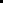 	1. Pataisų 3 straipsnyje reglamentuojama, kad „šilumos vartotojui išrašomoje sąskaitoje (mokėjimo pranešime) turi būti atskirai nurodytos darbų, medžiagų, atsarginių dalių ir įrenginių kainos, pagrįstos administracinės sąnaudos, šilumos vartotojui privalomos mokėti sumos, taip pat pateikta informacija apie galimybę daugiabučio namo butų ir kitų patalpų savininkams įgyti bendrosios dalinės nuosavybės teisę į šilumos punktą <...>“. O 5 str. 1 dalyje numatyta, kad „šilumos ir (ar) karšto vandens tiekėjai ar tretieji asmenys turi organizuoti ir (ar) atlikti jiems nuosavybės teise priklausančių šilumos punktų įrenginių remonto darbus <...>“.	Prašome nurodyti, ar visa informacija apie šilumos punkte atliktus darbus, medžiagas, atsargines dalis ir kainas turės būti pateikta toje pačioje sąskaitoje / mokėjimo pranešime, kaip ir informacija apie mokėjimus už šildymą ir karštą vandenį? T. y. ar bus keičiama mokėjimo pranešimo forma, reglamentuota Šilumos tiekimo ir vartojimo taisyklių,  patvirtintų energetikos ministro 2010 m. spalio 25 d. įsakymu Nr. 1-297, 6-ame priede?	Pataisų 5 straipsnyje reglamentuojama, kad Šilumos ir (ar) karšto vandens tiekėjai ar tretieji asmenys turi organizuoti ir (ar) atlikti jiems nuosavybės teise priklausančių šilumos punktų įrenginių remonto darbus, už kuriuos nėra atsakingas pastato šildymo ir karšto vandens sistemų prižiūrėtojas (eksploatuotojas) ir kurie nėra įtraukti į šildymo ir karšto vandens sistemos priežiūros (eksploatavimo) tarifą. Kaip suprantame, šilumos punkto savininkui suteikiama pareiga ne tik organizuoti šilumos punkto remonto darbus, bet ir juos atlikti. Pavyzdžiui, Pastato šildymo ir karšto vandens sistemos priežiūros tvarkos apraše, patvirtintame energetikos ministro 2009 m. lapkričio 26 d. įsakymu Nr. 1-229 (toliau – Aprašas), tarp šildymo ir karšto vandens sistemos komponentuose privalomų atlikti priežiūros (eksploatavimo) darbų techninių veiksmų yra ir remontas, kurio atsakomybė visais atvejai yra vidaus šildymo ir karšto vandens sistemų prižiūrėtojo. Manytina, kad šis ir/ar kiti poįstatyminiai teisės aktai privalo būti suderinti su Įstatymo pataisomis, leidžiančiomis ne tik prižiūrėtojui atlikti tam tikrus šilumos punkto remonto darbus. 	Dar pastabėtina, kad Aprašo 25 dalyje reglamentuota, jog prižiūrėtojo atsakomybė ir atliekamų darbų mastas nustatomas pastato šildymo ir karšto vandens sistemos priežiūros (eksploatavimo) sutartyje ir (ar) šilumos pristatymo buitiniams šilumos vartotojams sutartyje bei karšto vandens pristatymo buitiniams vartotojams sutartyje. Siūlome, kad šilumos pristatymo buitiniams šilumos vartotojams sutartyje bei karšto vandens pristatymo buitiniams vartotojams sutartyje būtų aprašyta ne tik prižiūrėtojo darbų mastas, bet ir šilumos punkto savininko, kai jis nepriklauso bendrosios dalinės nuosavybės teise to punkto naudotojams, darbų mastas, už kuriuos gyventojai privalės jam susimokėti atskira sąskaita. 	2. Įstatymo pataisų 6 straipsnyje numatyta, kad „informacija apie šilumos tiekimo sistemos energinį naudingumą ir atsinaujinančių išteklių energijos procentinę dalį šilumos tiekimo sistemose vieną kartą per metus (už praėjusius kalendorinius metus) turi būti viešai skelbiama šilumos tiekėjų interneto svetainėje, taip pat, jeigu šilumos vartotojai pageidauja, papildomai nurodoma vartotojams išrašomose sąskaitose (mokėjimo pranešimuose).“	Pirmiausia, Lietuvos teisinėje bazėje  nėra reglamentuota, kas yra šilumos tiekimo sistemos energinis naudingumas, todėl, greičiausiai, tikslinga žiūrėti direktyvų nuostatas. Pavyzdžiui, 2018 m. gruodžio 11 d. Direktyva dėl skatinimo naudoti atsinaujinančiųjų išteklių energiją reglamentuoja:„(28) vartotojams turėtų būti suteikta išsami informacija, įskaitant informaciją apie šilumos ar vėsumos tiekimo sistemų energinį naudingumą <...>, kad jie galėtų individualiai pasirinkti atsinaujinančiųjų išteklių energiją ir nebūtų susaistyti technologiniu požiūriu;“	2012 m. spalio 25 d. Direktyva dėl energijos vartojimo efektyvumo:„41) efektyvaus centralizuoto šilumos ir vėsumos tiekimas – centralizuoto šilumos arba vėsumos tiekimo sistema, kurią taikant naudojama bent 50 % atsinaujinančiųjų išteklių energijos, 50 % atliekinės šilumos, 75 % kogeneracijos metu pagamintos šilumos arba 50 % tokios energijos ir šilumos derinio;“	Iš esmės analogiškai atkartota nuostata ir Šilumos ūkio įstatymo sąvokoje:„10. Efektyvaus centralizuoto šilumos tiekimo sistema – aprūpinimo šiluma sistema, kurioje esamam šilumos energijos poreikiui pagaminti naudojama ne mažiau kaip 50 procentų atsinaujinančiųjų išteklių energijos, 50 procentų technologinio proceso metu nepanaudotos šilumos, 75 procentai bendruose šilumos ir elektros gamybos įrenginiuose pagamintos šilumos arba ne mažiau kaip 50 procentų bendro jų derinio.“	Atsižvelgus į aukštesnės galios teisės aktų nuostatas, manytina, kad šilumos tiekimo sistemos energinis naudingumas taip pat turėtų būti vertinamas, atsižvelgiant į sistemos atsinaujinančių energijos išteklių dalį, atliekas, kogeneracijos būdu pagamintą šilumos kiekį. Galimai tam reikia poįstatyminių teisės aktų patikslinimo.	Vieni šilumos tiekėjai turi daugiau, kiti – mažiau sistemų, todėl bus teikiamas skirtingas informacijos kiekis, galimai vieni tiekėjai susidurs su didesne, kiti – su mažesne administracine našta, todėl siūlytina sistemų energinį naudingumą nustatyti bendrą vieną visų įmonės valdomų sistemų, kuriose per metus parduodama  daugiau kaip 10 GWh šilumos. Tai yra, tokiose sistemose, kurioms pagal Šilumos ūkio įstatymo reikalavimus, bent jau vedama atskira sąnaudų apskaita (34 str. 1 dalis: jeigu šilumos tiekėjas valdo daugiau kaip vieną šilumos tiekimo sistemą, kurioje realizuojama ne mažiau kaip 10 GWh šilumos per metus, kiekvienos sistemos sąnaudos įtraukiamos į apskaitą atskirai).	Atkreiptinas dėmesys, kad Įstatymo pataisos reikalauja, jog kartą per metus būtų teikiama informacija apie atsinaujinančių išteklių energijos procentinę dalį gaminant šilumą. Šilumos tiekimo sistemose yra tiekiama šiluma vartotojams, kuri pagaminama paties šilumos tiekėjo arba superkama iš nepriklausomo šilumos gamintojo Šilumos ūkio įstatymo 10 ir 101 straipsnių nustatyta tvarka. Kaip gerai žinoma Energetikos ministerijai, šilumos tiekėjas, kuriam numatyta įstatyminė pareiga teikti informaciją, nežino duomenų apie nepriklausomų šilumos gamintojų atsinaujinančių energijos išteklių dalį šilumos gamyboje. Ypač atsekamumas sudėtingėja, kai  sistemoje šiluma gaminama ir iš atliekų, kur  reikia atskirti atliekų atsinaujinančią ir neatsinaujinančią dalį. Tai įvertinus, Energetikos ministerija turi numatyti mechanizmą, kaip šilumos tiekėjui surinkti informaciją iš nepriklausomų gamintojų apie jų kuro struktūrą ir objektyviai paskelbti visos sistemos visos sistemos atsinaujinančių išteklių dalį.	3. Įstatymo pataisų 7 straipsnis numato:„2. Šilumos ir (ar) karšto vandens tiekėjas privalo užtikrinti:<...>4) saugų, patikimą ir ekonomišką daugiabučio namo šilumos punkto įrenginių, nuosavybės teise priklausančių šilumos ir (ar) karšto vandens tiekėjui, darbą.“	 Tuo tarpu Šilumos ūkio įstatymo 20 str. 1 dalis reglamentuoja, kad „teisę reguliuoti (nuotoliniu būdu ar kitaip daryti įtaką) namo šilumos punkto įrenginių darbą, laikydamasis nustatytų higienos normų, turi tik pastato šildymo ir karšto vandens sistemos prižiūrėtojas (eksploatuotojas) <...>“. Kaip žinoma, šilumos punkto ekonomišką darbą lemia šilumos punkto parametrų reguliavimas, o tai daryti gali tik vidaus šildymo ir karšto vandens sistemų prižiūrėtojas, bet ne šilumos punkto savininkas. Šilumos punkto saugumas ir patikimumas labai priklauso nuo prižiūrėtojo kokybiškai ar ne atliekamos pastato šildymo ir karšto vandens sistemos dalių priežiūros (eksploatavimo) pagal Pastato šildymo ir karšto vandens sistemos priežiūros tvarkos aprašo, patvirtinto energetikos ministro 2009 m. lapkričio 26 d. įsakymu Nr. 1-229, reikalavimus. Įvertinus tai, kas išdėstyta, siūlytina poįstatyminiuose teisės aktuose suformuoti šių reikalavimų įgyvendinimo nuostatas, pavyzdžiui:Jeigu vidaus sistemų prižiūrėtojas neužtikrina tinklų vandens, cirkuliuojančio pastate, parametrų projektinėse ribose (grįžtamojo vandens temperatūros, slėgio perkryčio, debito ar pan.) ilgiau kaip 3 dienas ir dėl to mažėja visos CŠT sistemos energetinis efektyvumas, šilumos tiekėjas privalo perspėti prižiūrėtoją ir informuoti Tarybą apie situaciją konkrečiame pastate     Prižiūrėtojas privalo ne vėliau kaip per 3 dienas informuoti šilumos tiekėją apie jam priklausančių įrenginių defektus.Prižiūrėtojas privalo sudaryti sąlygas patekti į šilumos punktą šilumos tiekėjo nurodytu laiku ir šilumos tiekėjui atlikti  jo nuosavybėje esančių įrenginių apžiūrą bei  remontą.Matome būtinybę atitinkamai tikslinti ar papildyti Šilumos tiekimo ir vartojimo taisyklių skyrius: IX. Šilumos tiekėjo teisės ir pareigos ir XI. Prižiūrėtojo teisės ir pareigos formuluotes.Asociacija tikisi konstruktyvaus bendradarbiavimo, todėl prašome Energetikos ministerijos pateikti savo nuomonę ir poziciją šiame rašte išdėstytais ir, galimai, kitais susijusiais klausimais ir aplinkybėmis. Esant poreikiui, asociacija pasirengusi detaliau aptarti Įstatymo pataisų įgyvendinimo praktinius aspektus atskirame pasitarime. Asociacijos prezidentas 		         dr. Valdas LukoševičiusM. Paulauskas, tel. (85) 266 7096, el. p. mantas@lsta.lt 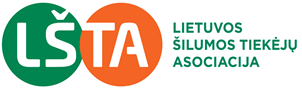 V. Gerulaičio g. 10LT-08200 VilniusTel. (8-5) 2667025info@lsta.lt, www.lsta.ltJuridinių asmenų registrasVĮ „Registrų centras“ Vilniaus filialasĮmonės kodas 124361985 
Atsiskaitomoji sąskaita LT27 7044 0600 0125 7217 AB SEB bankasLietuvos Respublikos energetikos ministerijai2022-05-12Nr. 50Lietuvos Respublikos energetikos ministerijaiĮNr. DĖL ŠILUMOS ŪKIO ĮSTATYMO NR. IX-1565 1, 2, 12, 17, 20, 22, 28, 29, 30, 32 STRAIPSNIŲ PAKEITIMO IR ĮSTATYMO PAPILDYMO PRIEDU ĮSTATYMO ĮGYVENDINIMO PRAKTIKOSDĖL ŠILUMOS ŪKIO ĮSTATYMO NR. IX-1565 1, 2, 12, 17, 20, 22, 28, 29, 30, 32 STRAIPSNIŲ PAKEITIMO IR ĮSTATYMO PAPILDYMO PRIEDU ĮSTATYMO ĮGYVENDINIMO PRAKTIKOSDĖL ŠILUMOS ŪKIO ĮSTATYMO NR. IX-1565 1, 2, 12, 17, 20, 22, 28, 29, 30, 32 STRAIPSNIŲ PAKEITIMO IR ĮSTATYMO PAPILDYMO PRIEDU ĮSTATYMO ĮGYVENDINIMO PRAKTIKOSDĖL ŠILUMOS ŪKIO ĮSTATYMO NR. IX-1565 1, 2, 12, 17, 20, 22, 28, 29, 30, 32 STRAIPSNIŲ PAKEITIMO IR ĮSTATYMO PAPILDYMO PRIEDU ĮSTATYMO ĮGYVENDINIMO PRAKTIKOS